                                                                                                                                                                   Схема размещения рекламной  конструкции на территории г. Шумихи, ул. Олохова-Советская Курганской областиПриложение 3К постановлению Администрации  Шумихинского районаОт 06.07.2020  года № 246 «О внесении изменений в постановление Администрации Шумихинского района от 14.05.2018 г.№ 321 «Об утверждении схемы размещения рекламных конструкций на территории Шумихинского района  Курганской области»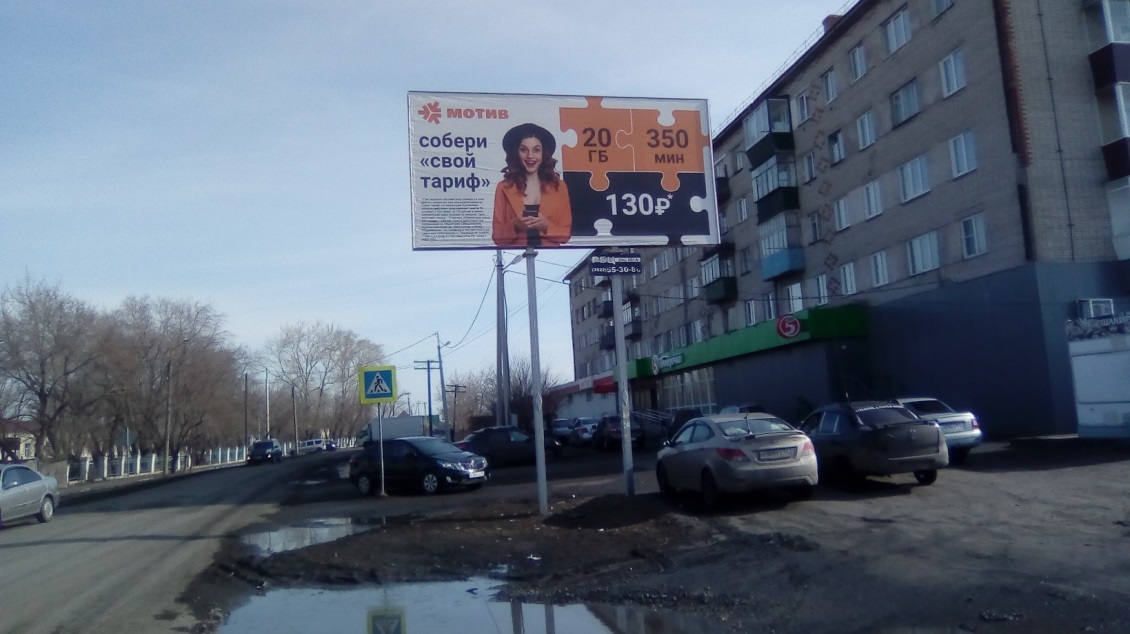 	Условные обозначенияПримечания:Размещение и конструкцию объекта выполнить в соотв. С требованиями ГОСТ Р 52044-2003 «Наружная реклама на территориях городских и сельских поселений»Общие технические требования к средствам наружной рекламы. Правила размещенияТип рекламной конструкции- отдельно стоящая (билборд)       3. Размеры рекламного поля – 3*6м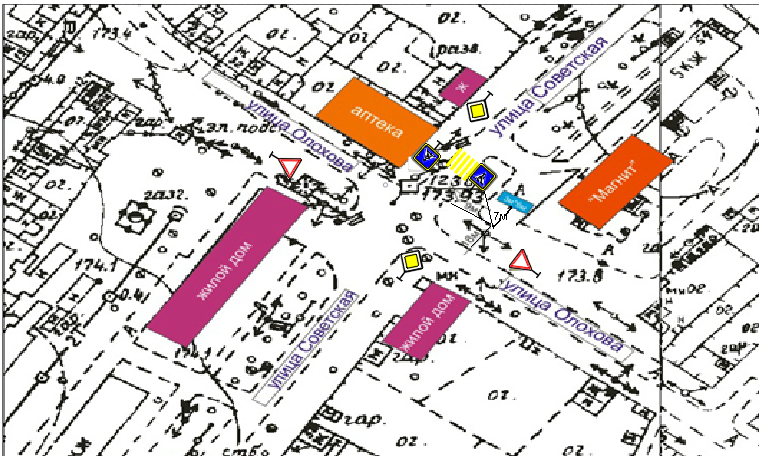 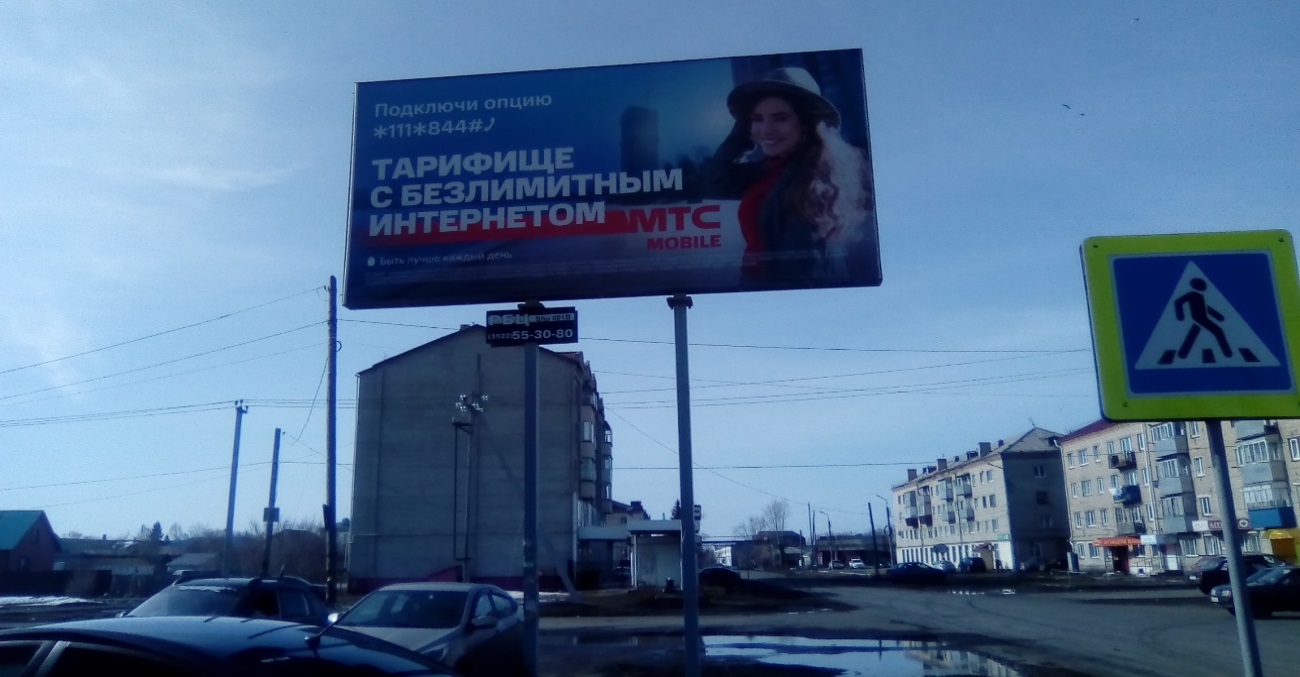 Приложение 3К постановлению Администрации  Шумихинского районаОт 06.07.2020  года № 246 «О внесении изменений в постановление Администрации Шумихинского района от 14.05.2018 г.№ 321 «Об утверждении схемы размещения рекламных конструкций на территории Шумихинского района  Курганской области»	Условные обозначенияПримечания:Размещение и конструкцию объекта выполнить в соотв. С требованиями ГОСТ Р 52044-2003 «Наружная реклама на территориях городских и сельских поселений»Общие технические требования к средствам наружной рекламы. Правила размещенияТип рекламной конструкции- отдельно стоящая (билборд)       3. Размеры рекламного поля – 3*6м